 AKTIVITAS AIR NIRA (Arenga pinnata Merr) SEBAGAI LAKSATIF PADA MENCIT (Mus musculus ) JANTAN DENGAN METODE TRANSIT INTESTINALSKRIPSIOLEH :HERRY RIZKY ANANDA
NPM. 182114159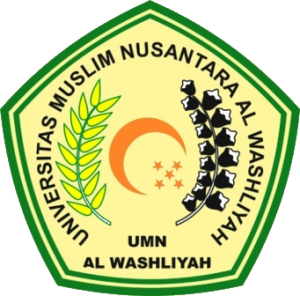 PROGRAM STUDI SARJANA FARMASIFAKULTAS FARMASIUNIVERSITAS MUSLIM NUSANTARA AL-WASHLIYAHMEDAN2020AKTIVITAS AIR NIRA (Arenga pinnata Merr) SEBAGAI LAKSATIF PADA MENCIT (Mus musculus ) JANTAN DENGAN METODE TRANSIT INTESTINALSKRIPSIDiajukan untuk melengkapi dan memenuhi syarat-syarat untuk memperoleh Gelar Sarjana Farmasi pada Program Studi Sarjana Farmasi Fakultas Farmasi Universitas Muslim Nusantara Al-WashliyahOLEH:HERRY RIZKY ANANDANPM. 182114159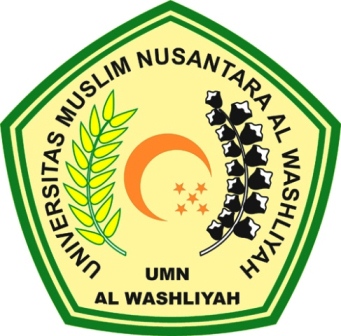 PROGRAM STUDI SARJANA FARMASIFAKULTAS FARMASIUNIVERSITAS MUSLIM NUSANTARA AL-WASHLIYAHMEDAN2020